договор перевозки пассажира и багажаТайтл: Договор перевозки пассажира и багажа – образец, форма договоров воздушной перевозки, автомобильным, железнодорожным транспортомПравила и порядок заключения договора перевозки пассажира и багажаДоговор перевозки пассажиров – один из документов, который стал неотъемлемой частью гражданско-правовых отношений. Документы подписываются для того, чтобы каждая из сторон могла полностью защитить свои права в случае необходимости.Свойства договораЛюбому договору перевозок присущи следующие черты: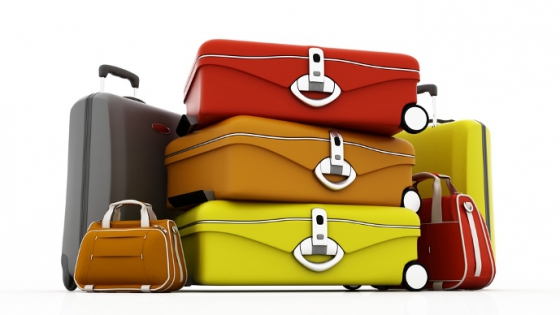 Публичность. Это значит, что одинаковые условия распространяются на всех клиентов компании. Отличительные признаки не могут привести к каким-либо изменениям в этих условиях.Двусторонность. Права и обязанности строго определены для каждой стороны, участвующей в соглашении. Предусмотрена отдельная ответственность за несоблюдение условий.Консенсуальность. Договор не требует дополнительных соглашений, поскольку с самого начала заключается в результате переговоров между участниками.Возмездность. Одна сторона оказывает услугу, а вторая переводит оплату за неё.Каким может быть такой договор?Существует две основные разновидности документов: международные и внутренние.Основное отличие – в пунктах перевозки. В одном случае они находятся только на территории одной стороны, а в другом – сразу на нескольких.Правила внутренних перевозокВнутренние перевозки осуществляются компаниями, которые имеют официальную регистрацию на территории одного государства. Такие услуги регулируются только нашими законодательными актами. Российские правила предусматривают свои особенности:Ограничения в зависимости от квалификации водителей.Ограничения в связи с техническим состоянием транспортного средства.Наличие заказных или частных маршрутов, либо регулярных. Регулярные перевозки производятся по расписанию, которое составляется властями, либо самой компанией. Для частного заказа необходимо заключить предварительное соглашение. Отдельные категории граждан всё же могут рассчитывать на определённые условия. Например, не требуют оплаты дети до двух лет.Один и тот же транспорт может использоваться как для пассажиров, так и для самих грузов.Деятельность любых транспортных компаний требует оформления официальной лицензии.Какими правами обладают пассажиры?Потребитель имеет право на совершение определённых действий.Перевозка багажа, обладающего определёнными параметрами: ручная кладь, либо обычный багаж. Максимальные ограничения указываются в Уставе и правилах транспортной компании.Багаж можно сдать перевозчику, в специальную камеру для хранения. Договор на хранение становится действительным сразу после того, как пассажир получает на руки билет. Доказательство сдачи – квитанция. Если ребёнок в возрасте до 5 лет не занимает дополнительное место, то он может путешествовать бесплатно. Наконец, пассажиры могут вернуть билет, либо переоформить его. Например, по причине серьёзного заболевания.Остановка во время пути к пункту назначения.Что обязан делать перевозчик?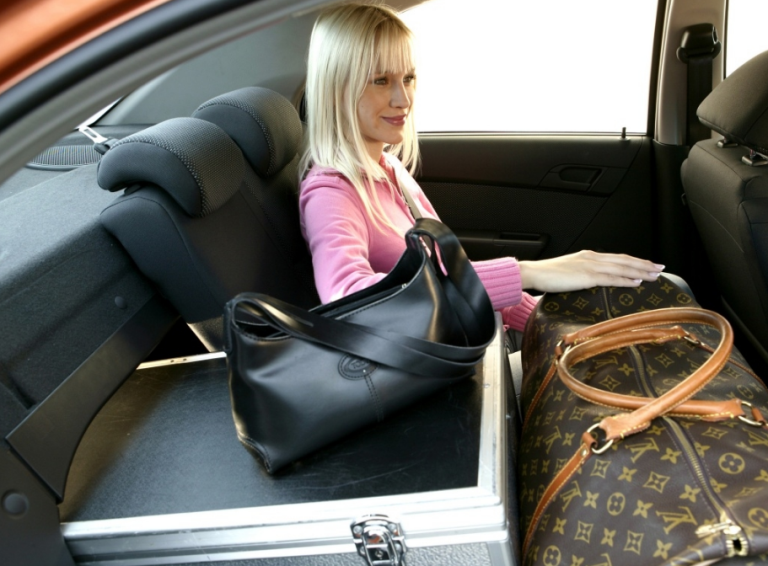 Доставить пассажиров до пункта назначения в настолько комфортных условиях, насколько это возможно.Провести доставку багажа за указанное время.Доставить груз без внешних или внутренних повреждений. Если они появляются, то второй стороне выплачивают компенсацию.Предоставить место, точно указанное в талоне. Если это невозможно, то надо произвести замену.Какими ещё особенностями обладает договор?У этого документа есть и другие характеристики, которые могут иметь значение для каждой из сторон.Отсутствие письменной формы. Доказательством заключения соглашения служит факт предоставления билетов, либо квитанций.Бесплатное хранение багажа для места прибытия может составлять не более 24 часов.Транспортная компания может продать багаж, если он остаётся невостребованным на протяжении целого месяца.Если багаж не выдали владельцу за десять дней, то его считают утраченным.Как расторгается договор?Расторжение договора может проводиться как в двухстороннем, так и в одностороннем порядке. Заказчик может в любой момент подписать отказ от предоставленной ему услуги.Основная причина – нарушение условий и правил, прописанных законодательством. Главное – учитывать особенности транспорта, которым пассажир пользуется в тот или иной момент времени. Правила и стороны заключенияЕсть основные стороны, которые участвуют в подписании любых документов. В данном случае это: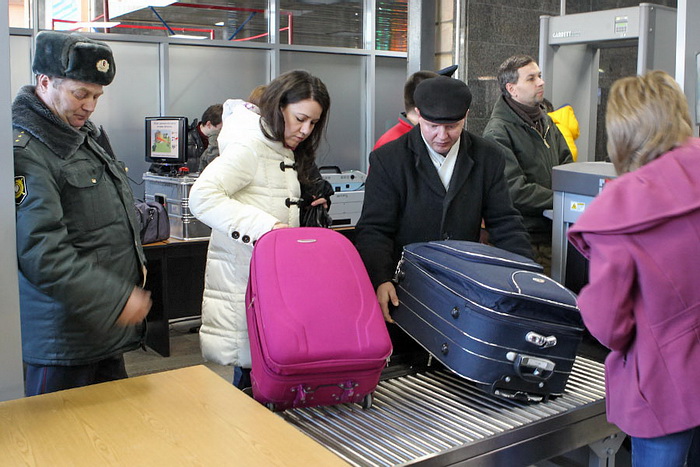 Физическое лицо, которое и является пассажиром.Компания, которая предоставляет услуги, для чего оформляет разрешительную документацию.Если рейсы частные, то заказчиками выступают и юридические лица. Тогда они прикладывают список всех пассажиров, которые планируют воспользоваться тем или иным транспортом.Билет и багажные квитанции служат доказательствами того, что договор был вообще заключен.В билете необходимо отразить следующие данные:Полную стоимость.Информацию о тарифе, который применяется для расчёта цены.ФИО пассажира.Номер рейса или путешествия.Время отправления.Дата отправления вместе с прибытием.Название организации-перевозчика.Данные по документу, включая серию с номером.Отдельно заполняют багажные квитанции. В них пишут:Ценность перевозимых вещей. Но она определяется за дополнительную плату, и относится к предоставляемым услугам.Описание багажа.Дата и время, когда он должен оказаться на месте.Время, когда вещи отправляются в путь.ФИО адресатов и отправителей.Номер маршрута, который будет использоваться для доставки.Порядковый номер самой бумаги.После предварительного бронирования переходят к оформлению билетов и договоров. Сам процесс оформления осуществляется несколькими доступными способами:Через ресурсы в интернете.С помощью электронных терминалов.В сторонних организациях, которые сотрудничают с перевозчиком.В любом представительстве самого перевозчика.Правление организации, которое предоставляет услугу, рассчитывает тарифы на свои путешествия. Какие условия относятся к основным?Есть несколько условий, которые считаются основными в таких соглашениях.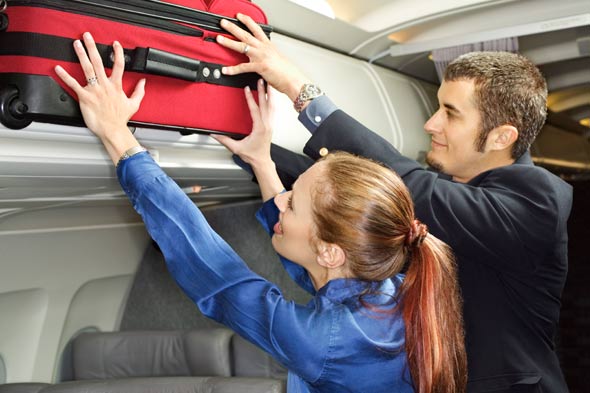 Предмет договора. Здесь описывается сам факт доставки пассажира вместе с багажом из одного пункта в другой. Нужно написать не только о том, когда судно отправляется. Но и время, когда транспорт прибывает в пункт назначения.Сколько стоят представляемые услуги? Здесь приводятся тарифы, по которым выстраивается цена билетов и хранения багажа.В каком порядке представляются услуги? Сюда входят данные по дополнительным опциям, включающим обслуживание.Права и обязанности каждой из сторон.Ответственность, которая наступает в случае нарушения условий соглашения.Порядок, в котором документ расторгается.Порядок, используемый для рассмотрения жалоб и споров.Когда и как документ прекращает действие?Действие соглашение прекращается, если:Отмена и задержка вылета произошла по вине авиакомпании.Желание изъявил сам пассажир.Когда услуга была исполнена в полном объёме.Пассажир может сам расторгнуть договор. Основания не имеют значения. Отказ от перелёта будет вынужденным в следующих ситуациях:Пассажир получил худшее место, чем положено для его класса.В оформлении билета есть ошибки.Появилась серьёзная болезнь.Опоздание на рейс стало следствием затянувшегося досмотра.Время отправки или маршрут движения изменил сам перевозчик.Запланированный рейс был отменён.У компании так же есть право на досрочное расторжение договора.При обнаружении в багаже запрещённых к перевозке товаров.Не соблюдение правил посадки, либо поведения на борту.Отказ перевода платы за провоз багажа или саму услугу.Отказ выполнить требования, предъявляемые перевозчиком.Нарушение правил, установленных санитарными и паспортными, таможенными службами.Состояние здоровья таково, что требует соблюдения дополнительных правил.Если компания-перевозчик вынужденно расторгает договор, то она обязана возместить стоимость билета в полном объёме. Или предоставить возможность путешествовать уже другим маршрутом, транспортным средством.При получении услуг именно договор становится основным документом. Разные виды транспорта: кратко о каждомВ принципе, правила составления документов практически везде остаются одинаковыми. Есть лишь некоторые различия, связанные с правами и обязанностями сторон. К примеру, водный транспорт позволяет пассажирам расторгнуть контракты только до того, как судно покидает порт, либо станцию отправления. В железнодорожном же транспорте пассажир имеет право на возвращение билета не позже, чем за 8 часов до того, как поезд покинет станцию отправления.  Специфика железнодорожного транспорта – в том, что услуги этой сферы могут осуществляться круглый год, бесперебойно. Это самый многопрофильный и объёмный тип работ. Потому повышается и процент конкурентоспособности. Участниками договора могут стать не только пассажиры и владельцы транспорта, но и владельцы дороги, к примеру.Назначение и суть договоров одна и та же – перевозчик обязуется предоставить услугу, а пассажир – воспользоваться ей, и оплатить. Основные условия те же, о которых писалось ранее. Автомобильные перевозки отличаются тем, что требуют предоставления транспорта с подходящими габаритами, в соответствующем состоянии.Наконец, договора по водным перевозкам заключаются по общим правилам. Отличие лишь в том, что за отдельную плату можно получить услугу по очистке судна. Для этого оформляется дополнительное соглашение.ЗаключениеИз договора перевозки, как и из договора по любым другим услугам, вытекает двухсторонний характер отношений. Это значит, что у каждой стороны есть не только права, но и обязанности. Необходимо заранее ознакомиться с особенностями составления. Чтобы потом у каждого участника была возможность защитить свои права.До сих пор точно не решён вопрос о том, является ли обязанность по сохранению багажа отдельной? Или её всегда стоит включать в основной договор перевозок, в виде дополнения? Некоторые специалисты считают, что нужно составлять отдельный, реальный договор на багаж. А другие полагают, что договор перевозки пассажира охватывают вопросы, связанные с этим направлением, в полной мере. И необходимости в отдельном документе просто не существует. Все соглашаются лишь в том, что обязательство возникает в тот момент, когда перевозчик получает багаж. 